КЕМЕРОВСКАЯ ОБЛАСТЬТАШТАГОЛЬСКИЙ МУНИЦИПАЛЬНЫЙ РАЙОНАДМИНИСТРАЦИЯ  ШЕРЕГЕШСКОГО ГОРОДСКОГО ПОСЕЛЕНИЯПРОЕКТ ПОСТАНОВЛЕНИЯот « __ » _____ 2019 г.                                                                      № __-пО признании утратившими силу некоторых нормативных правовых актов администрации Шерегешского городского поселения            В соответствии с Федеральным Законом Российской Федерации от 06.10.2003 г. №131-ФЗ «Об общих принципах организации местного самоуправления в Российской Федерации», в целях приведения в соответствие нормативных правовых актов администрация Таштагольского муниципального района постановляет:  Признать утратившими силу Постановление администрации Шерегешского городского поселения от 31.05.2018 № 32-п «Об утверждении Положения о порядке исполнения бюджета Шерегешского городского поселения по расходам и санкционирования оплаты денежных обязательств получателей бюджетных средств»;Настоящее постановление разместить на сайте Администрации Шерегешского городского поселения и обнародовать на информационных стендах в здании Администрации Шерегешского городского поселения по адресу: Кемеровская область, Таштагольский район, пгт Шерегеш, ул. Гагарина,6.Контроль за исполнением настоящего постановления оставляю за собой.Настоящее постановление вступает в силу с момента опубликования.Врио Главы Шерегешского городского поселения                                                          А.П. Зоткин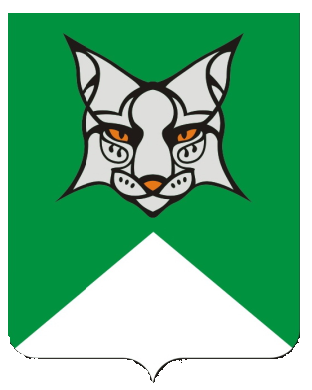 